Canadian Postsecondary Education and AI EthicsThis article provides an overview of key findings from an environmental scan conducted by the We Count team in May 2020. The scan relied on information available through online sources to explore how data ethics are being taught, expressed, and implemented within Canada by three stakeholders in the data ecosystem: Postsecondary Education (PSE) Institutions, Data Service Providers, and AI Firms. The PSE portion of the environmental scan identified 46 AI-related programs across 29 Canadian PSE institutions and aimed to answer the following questions: Is AI ethics and fairness included in program curriculums? Do any programs address minority groups or outliers?Highlights30 of 48 identified programs include an ethics course*17 of 48 identified programs require students to enroll in an ethics course11 of 48 identified programs tackle algorithmic bias, fairness, and social issues**3 of 48 identified programs address minority issues*Including broader ethical topics such as privacy, security and cybercrime**Including required and elective coursesExamples of Ethical AI CoursesUniversity of British Columbia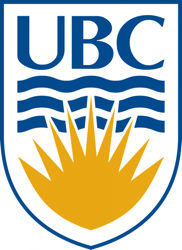 Master of Data Science Master of Data Science in Computational Linguistics Course:DSCI 541: Privacy, Ethics, & SecurityCourse Description:The legal, ethical, and security issues concerning data, including aggregated data. Proactive compliance with rules and, in their absence, principles for the responsible management of sensitive data. Case studies on privacy, human dignity, harm, the public good, legal issues, the role of ethics boards, and consent.Simon Fraser University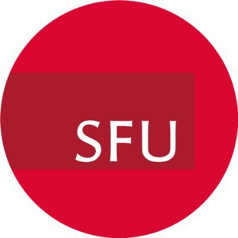 Master of Science in Data Science Course:CMPT 3120: Social ImplicationsCourse Description:An examination of social processes that are being automated and implications for good and evil, that may be entailed in the automation of procedures by which goods and services are allocated. Examination of what are dehumanizing and humanizing parts of systems and how systems can be designed to have a humanizing effect.Queen’s University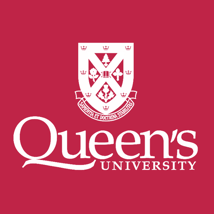 Master of Management AnalyticsCourse: AI Ethics & PolicyCourse Description:This course explores the profound implications of AI on business and society. The ethical and policy issues linked with the application of AI in business are covered in-depth, including such issues as overcoming the job displacement due to AI by job creation, ensuring the public good as AI pervades the new economy, and balancing privacy and transparency in AI related endeavors.University of Toronto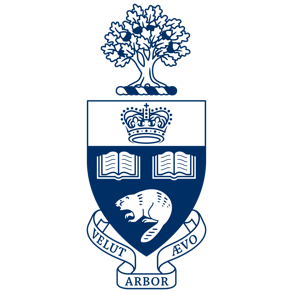 Master of Applied Computing in Data ScienceCourse: CSC2541H: AI and Ethics — Mathematical Foundations and Algorithms Course Description:Machine learning systems are becoming increasingly important in many domains where they are used to make predictions and decisions that often have life-altering consequences. As these systems are becoming ubiquitous, it is important to address issues of privacy, fairness and accountability. Most of the course will focus on algorithmic fairness.York University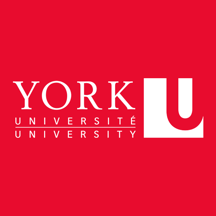 Master of Management in Artificial IntelligenceMaster of Business AnalyticsCourse:PHIL 5340: Ethics and Societal Implications of Artificial Intelligence Course Description:This course is intended for students with professional interest in the social and ethical implications of AI. Topics include theoretical issues (could AI ever have moral rights?), practical issues (algorithmic bias, labor automation, data privacy), and professional issues (tech industry social responsibility).University of Western Ontario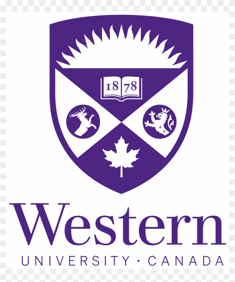 Graduate Specialization in Artificial Intelligence Course:CS 9622: Nonfunctional Software Requirements — Safety, Accessibility, & SustainabilityCourse Description:As we increasingly create a society where people have to interact with various automated systems, we need to be concerned about whether these systems could cause personal harm. More generally, there is the need to learn to design computer systems that are not implicitly biased in favor of one portion of the population over another.University of Waterloo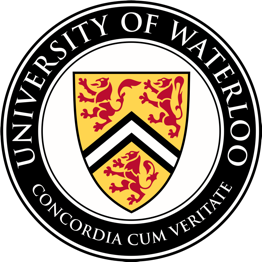 Master of Data Science in Artificial IntelligenceMaster of Mathematics in Data ScienceCourse:CS 798: Artificial Intelligence Law, Ethics, and PolicyCourse Description:Students must complete a 3-day workshop on Ethics in Data Science & Artificial Intelligence; alternatively, students can opt for CS 798: Artificial Intelligence Law, Ethics, and Policy.Ontario Tech University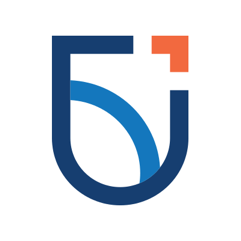 Bachelor of Science in Data ScienceCourse: CSCI 4040U: Ethics, Law, and the Social Impacts of ComputingCourse Description:The development of laws and social mechanisms has not kept pace with the rapid development of computing. The impact that computing has on society will be examined in light of the need for professional ethics and appropriate laws and regulatory agencies.TakeawaysMost AI education is through computer science or data science specializations at all PSE degree levels, including continuing studiesThe majority of ethical courses that address social implications and fairness are at the graduate levelAI ethics is not showing as a priority across programs, with only 17 out of 48 requiring ethics trainingBias and minority concerns are not addressed often, even in programs with ethics courses Assessing Inclusionary Practice in Canadian Data Services This article provides an overview of key findings from an environmental scan conducted by the We Count team in May 2020. The scan relied on information available through online sources to explore how data ethics are being taught, expressed, and implemented within Canada by three stakeholders in the data ecosystem: Postsecondary Education (PSE) Institutions, Data Service Providers, and AI Firms. The Data Service Provider portion of the environmental scan identified 27 companies with operations in Canada and aimed to answer the following questions: Who are the most popular data service providers in Canada? What is the main messaging regarding their service approaches? How are they addressing bias management and inclusion?Highlights20 of 27 identified companies are US/EU based with operations in Canada11 of 27 identified companies reference bias management5 of 27 identified companies address inclusion or disabilityA diverse spaceCompanies usually offer a combination of services, such as provision, analysis, and software services. As such, companies were categorized into five classes:It is worth noting that 85% of the identified companies help interpret and make sense of the data they provide (Data & Insight Providers, Data Research & Intelligence Partners, Data Solutions).Examples of company messagingMost of website messaging is targeted towards potential clients and focuses on better ROI, conversion, and decision-making:“Getting the edge on your competition isn’t just about moving ahead. It’s about digging down and making sense of your data.”— Adobe Audience Manager“It is our expertise at extracting models and analytical insights from this data that enables us to drive revenue for your business.” — InfoCanada“We are on a mission to help organizations leverage the power of our data and identity solutions to deliver innovative products.”— Liveramp“We have a deep commitment to evidence-based decision-making for one reason, to help you achieve results.”— Environics AnalyticsExamples that address fairness and inclusionNielsen: In a 2019 article, Nielsen CEO David Kenney stated that the company employs trusted and fair data science principles, spending millions to ensure that every person is represented in measurements. Moreover, Nielsen has conducted studies and published reports on consumers with disabilities, some of which are available in Braille.Ipsos: In an article that details the characteristics and risks of Big Data, Ipsos declared that they are careful not to mistake size for representativeness in data sets. Ipsos also published a study on home access for people with disabilities in the UK.Salesforce: Salesforce’s dedicated webpage on AI ethics communicates their stance of ensuring that AI is safe and inclusive for all. To achieve this, Salesforce tests models with diverse data sets, and has hired a Chief Ethical and Humane Use Officer to develop a strategic framework for the ethical and humane use of technology.Neustar: Neustar communicated the findings of a Federal Trade Commission report on inclusion and exclusion of Big Data, and addressed questions that marketers should consider in regards to the representativeness, accuracy, bias, and fairness of the data they use.Maru/Blue: The company boasts reliable and representative insights through their patient ailment communities, which provide access to information on people with very specific health concerns. TakeawaysClients often expect help interpreting data; bias awareness is a needed skill for data service providers Most Data Service Provider messaging is focused on appealing to traditional business values (ROI, conversion, better decision-making)Data privacy and consent are the most common ethical concerns addressed; inclusion is rarely mentioned A proactive stance on inclusion and ethics by data service providers can help educate clients on its business valuesData Management Platforms that automate data science functions can support inclusion if the platforms are designed inclusively from the startAddressing Inclusionary Practice in Canadian AI FirmsThis article provides an overview of key findings from an environmental scan conducted by the We Count team in May 2020. The scan relied on information available through online sources to explore how data ethics are being taught, expressed, and implemented within Canada by three stakeholders in the data ecosystem: Postsecondary education (PSE) Institutions, Data Service Providers, and AI Firms. The AI Firm portion of the environmental scan identified 40 Canadian AI Firms and aimed to answer the following question: What is the main messaging communicated by popular AI companies?Highlights16 of the 40 identified AI firms address ethical concerns9 of the 40 identified AI firms address issues of fairness or inclusionA focus on business needsA considerable amount of identified AI Firms provide clients with services that fulfil business needs, such as providing business intelligence and aiding in the hiring process. The chart below details the types of services provided by the identified AI Firms.Examples of company messagingMany websites position AI as a benefit and solution to human limitations:“Our AI enablement tools save you time in the necessary steps of labelling data and training AI models.”— Element AI“We know the complexities of dermatology can be daunting, so we’ve developed a tool to provide you with an instant second opinion.”— Triage“Use your humans wisely, automate with ADA.”— ADA“4x more accurate than traditional selection methods at matching people to jobs where they thrive.”— Plum.ioExamples that address fairness and inclusionElement AI: The company’s page on responsibility communicates a proactive approach of “putting our own house in order first” and actively contributing to the development of ethical AI. Plum.io: Ultraviolet, the company’s proprietary recruitment and talent selection AI is stated to account for varying types of ability to not have an adverse impact on protected groups. Coveo: An article published on the company’s website argues for a human-driven approach to AI. The article characterizes AI as not being immune from error due to biases in data, algorithms, and interaction.Stradigi AI: In 2019, Stradigi AI appointed futurist and tech entrepreneur will.i.am as AI Advisor, Bias and Ethics to help create AI products that empower people.Omnia AI (Deloitte): Published a report on Canada’s AI imperative that recommends taking into account inclusion and fairness in AI development.Accenture: Provides AI strategy consulting that takes into account AI ethics and recently published a research report that describes how an inclusive approach to algorithm design helps in reducing societal harm.PWC: Provides AI strategy consulting services that assess the ethical nature of AI firms and helps them test for bias and fairness.Aversan Labs: Produces a smart personal detection device that relies on ultrasonic wave technology to assist the visually impaired in their day to day tasks. Aerial Technologies: Uses AI along with motion detection to provide noninvasive eldercare monitoring solutions.TakeawaysBusiness needs (intelligence and hiring) make up the largest category of AI firmsMajority of website messaging positions AI as a benefit and solution to human limitationsCanadian AI firms may be beginning to acknowledge the importance of fairness and inclusion in AIClassificationDescriptionExamples% of Identified CompaniesData ExchangeA marketplace where data sets are purchased from data providers, usually in raw formats. This is where 2nd and 3rd party data are purchased.AWS Data Exchange4%Data ProviderAny company that wishes to sell its data directly or on a data exchange.InfoCanada, Cleanlist, Direct Lead Data11%Data & Insight ProviderOffer 3rd party data sets and help curate and convert them into insights based on client needs.Pelmorex, Experian, AggregateIQ19%Data Research & Intelligence PartnerConduct their own research, such as surveys and focus groups. May also collect and curate data. Companies in this space usually have a client-facing consultatory practice.Kantar, Ipsos, Vividata22%Data SolutionsOffer a combination of data services, such as a data management platform (DMP), data exchange, data sets, analytic toolkits, data onboarding, and business services.Adobe Audience Manager, Liveramp, Salesforce44%